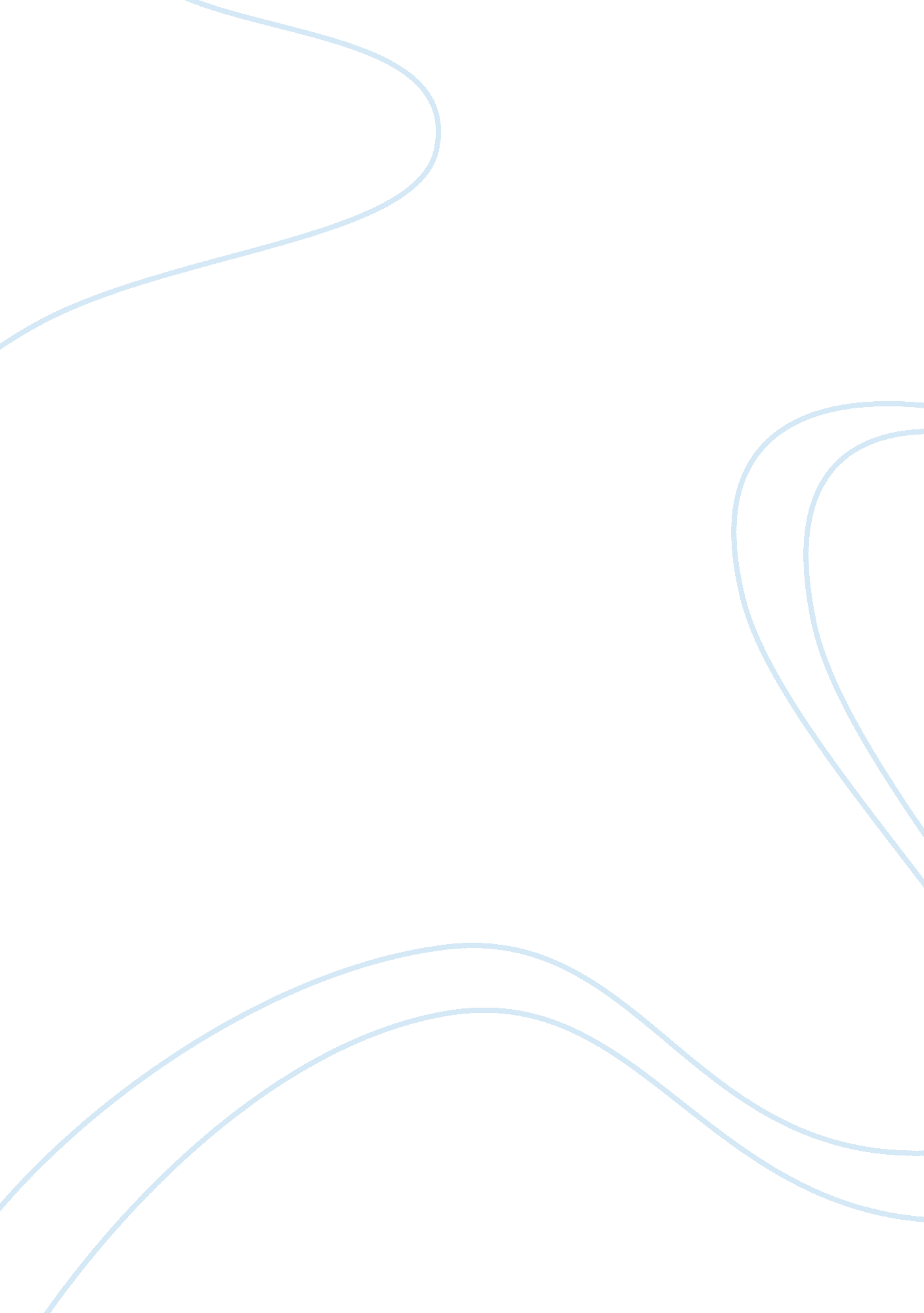 Academic suspension from west virginia universityEducation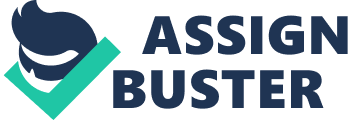 The paper shows that while placing a significant amount of time in English, the performance in other units went down the gutter. My advisor further advised me to drop the other units that were giving me challenges and pick PE and GEC classes, but then I would not have sufficient credits to fill the required 12 credits that I needed for the semester. This meant that my only way out of the problem was to deal with the tough courses. I attempted my best and got through with the semester. Further problems emanated from the fact that I lived far and traveling cost me a great time that I would have spent studying or visiting my family. Attempts to correct this problem were futile, at least in the timeline that I intended. Nevertheless, I made every effort possible to produce good results, and I managed to raise my GPA from 0. 91 to 1. 583. My current efforts are geared towards raising my GPA above 2. 0, and I hope to get the opportunity to do so next Fall semester. 
Please understand that the performance that I have presented over the recent semester does not reflect my academic capabilities, but is coupled with other problems that I was going through. I am currently working hard to improve my situation and promise that I will record a GPA of more than 2. 0 next Fall semester. Thank you for your consideration and for accepting my appeal. 
Sincerely, 
Name: 